 DIRECCIÓN DE ÁREA:       ECOLOGÍA                                                  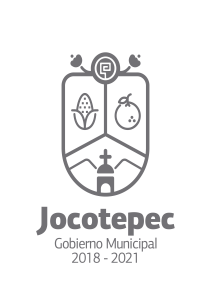                         DIRECTOR(A)/JEFE (A)  A CARGO: ING. DIEGO PALMEROS. SUAREZ                        TRIMESTRE:   OCTUBRE – NOVIEMBRE - DICIEMBRE 2020¿Cuáles fueron las acciones proyectadas (obras, proyectos o programas) o planeadas para este trimestre?Adopción de arboles.Intercambio de PET por plantas y hortalizas.Programa de protección AnimalResultados Trimestrales (Describir cuáles fueron los programas, proyectos, actividades y/o obras que se realizaron en este trimestre).Reforestación.Programa de Protección  Animal.Huerto Ecológico MunicipalReproduccio0n de plantasMontos (si los hubiera) del desarrollo de dichas actividades. ¿Se ajustó a lo presupuestado? Protección Animal ($ 2,100.00)Instalación de Huerto Municipal (s/costo).Reproducción de PlantasEn que beneficia a la población o un grupo en específico lo desarrollado en este trimestre.Apoyo a la Economía Local.Apoyo a la Ecología.Apoyo a los animales maltratados.¿A qué estrategia de su POA pertenecen las acciones realizadas y a que Ejes del Plan Municipal de Desarrollo 2018-2021 se alinean?.ESTRATEGIA                                                 EJE     a) Programa de Protección Animal                           Desarrollo Económico y Turismo.     b) Reforestación                                                       Desarrollo Económico y Turismo.       c) Huerto Municipal.                                                  Acción no contemplada.      d) Reproducción de Plantas                                     Acción no contemplada.De manera puntual basándose en la pregunta 2 (Resultados Trimestrales) y en su POA, llene la siguiente tabla, según el trabajo realizado este trimestreNºESTRATEGIA O COMPONENTE POA 2019ESTRATEGIA O ACTIVIDAD NO CONTEMPLADA (Llenar esta columna solo en caso de existir alguna estrategia no prevista)Nº LÍNEAS DE ACCIÓN O ACTIVIDADES PROYECTADASNº LÍNEAS DE ACCIÓN O ACTIVIDADES REALIZADASRESULTADO(Actvs. realizadas/Actvs. Proyectadas*100)1ProtecciónAnimal22100%3Reforestación5360%Huerto Municipal4375%Reproducción de Plantas53           60%TOTAL74%